9 Sigue el largo  viaje hacia Judea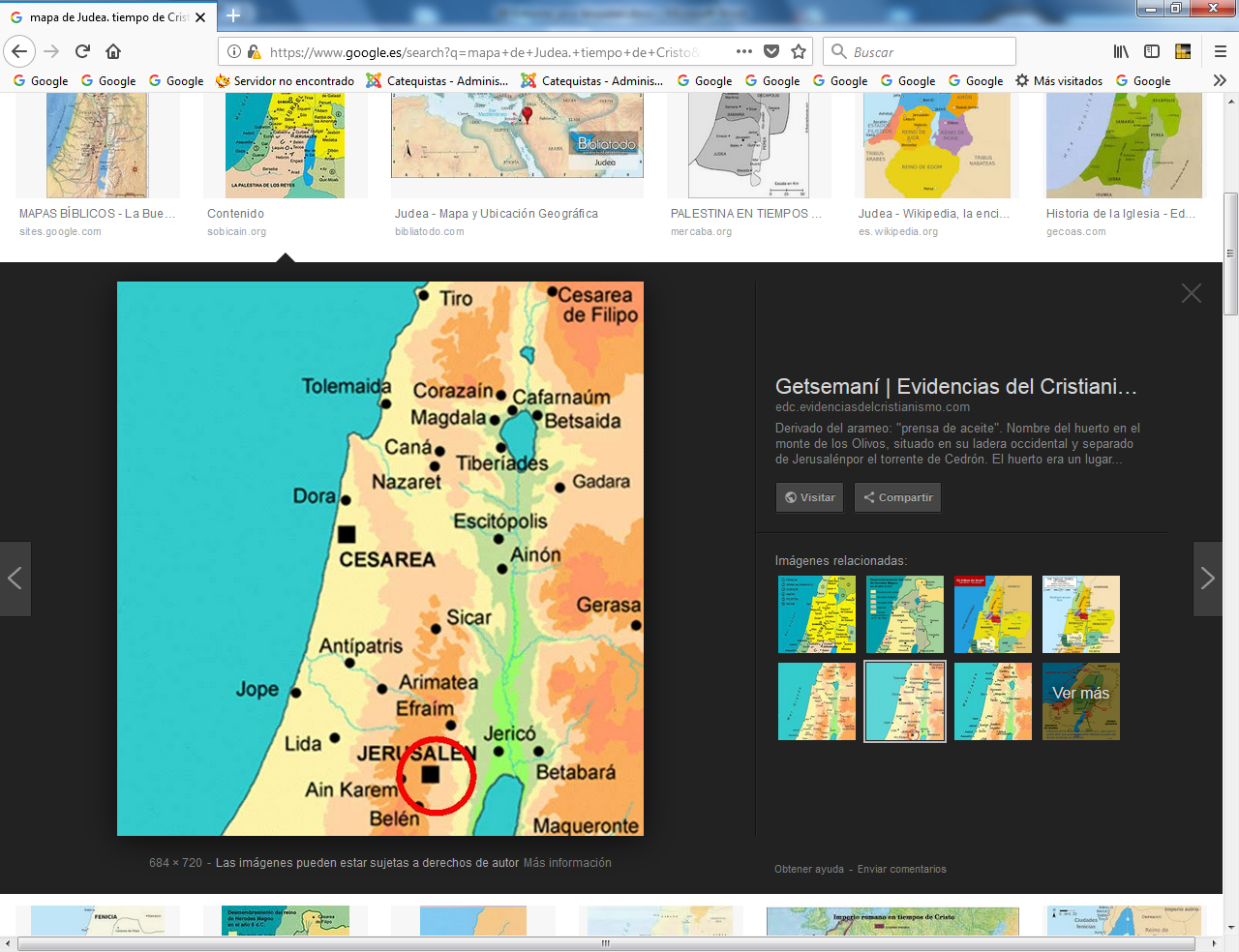 1 ¿Se llego hasta Betania, a la casa de Marta y María? Lc 10. 38-42       [2º etapa  Lc 10. 38 a 13.21]38 Mientras iban caminando, Jesús entró en un pueblo, y una mujer que se llamaba Marta lo recibió en su casa.39 Tenía una hermana llamada María que, sentada a los pies del Señor, escuchaba su Palabra.40 Marta, que muy estaba muy ocupada con los quehaceres de la casa, dijo a Jesús: «Señor, ¿no te importa que mi hermana me deje sola con todo el trabajo? Dile que me ayude».41 Pero el Señor le respondió: «Marta, Marta, te inquietas y te agitas por muchas cosas,42 y sin embargo, pocas cosas, o más bien, una sola son necesarias. María eligió la mejor parte, que no le será quitada2   Les hablaba de la oración con parábolas   Lc 11. 1-141 Sucedió que cuando él estaba orando, al terminar, uno de sus discípulos le dijo: «Señor, enséñanos a orar, así como Juan enseñó a sus discípulos».  2 El les dijo entonces:  «Cuando oréis,  decid así: Padre, santificado sea tu Nombre, que venga tu Reino,3 danos cada día nuestro pan cotidiano;4 persona nuestros pecados, porque también nosotros perdonamos a aquellos que nos ofenden; y no nos dejes caer en la tentación».5 Jesús agregó: «Quién de vosotros que  tiene un amigo y recurre a él a medianoche, para decirle: "Amigo, préstame tres panes, 6 porque otro de mis amigos llegó de viaje y no tengo nada que ofrecerle"?7 El desde adentro  le responde: "No me molestes; ahora la puerta está cerrada, y mis hijos y yo estamos acostados. No puedo levantarme para dártelos".8 Pero yo os aseguro que, aunque él no se levante para dárselos por ser amigo, se levantará al menos a causa de la insistencia y  dará todo lo necesario. 9 También os aseguro: pedid y se os dará, buscad y encontraréis, llamad y se os abrirá. Porque el que pide, recibe; el que busca, encuentra; y al que llama, se le abre11 ¿Hay entre vosotros algún padre que da a su hijo una piedra cuando le pide pan? ¿Y si le pide un pescado, le dará en su lugar una serpiente? 12 ¿Y si le pide un huevo, le dará un escorpión?13 Si vosotros, que sois malos, sabéis dar cosas buenas a los hijos, ¡cuánto más el Padre del cielo dará el Espíritu Santo a aquellos que se lo pidan!».14 Jesús estaba expulsando a un demonio que era mudo. Apenas salió el demonio, el mudo empezó a hablar. La muchedumbre quedó admirada,   3  Una aclaración sobre la expulsión de demonios . Lc 11 15- 2615 pero algunos de ellos decían: «Este expulsa a los demonios por el poder de Belzebú, el Príncipe de los demonios».16 Otros, para ponerlo a prueba, exigían de él un signo que viniera del cielo.17 Jesús, que conocía sus pensamientos, les dijo: «Un reino donde hay luchas internas va a la ruina y sus casas caen una sobre otra.18 Si Satanás lucha contra sí mismo, ¿cómo podrá subsistir su reino?  Si –como decís vosotros– yo expulso a los demonios con el poder de Belzebu19 Si yo expulso a los demonios con el poder de Belzebú, ¿con qué poder los expulsan vuestros hijos? Por eso, vosotros los tendréis a ellos como jueces.20 Pero si yo expulso a los demonios con la fuerza del dedo de Dios, quiere decir que el Reino de Dios ha llegado a vosotros.21 Cuando un hombre fuerte y bien armado hace guardia en su propia casa, todas sus posesiones están seguras,22 pero si viene otro más fuerte que él y lo domina, le quita el arma en la que confiaba y reparte sus bienes.23 El que no está conmigo, está contra mí; y el que no recoge conmigo, desparrama.24 Cuando el espíritu impuro sale de un hombre, vaga por lugares desiertos en busca de reposo y, al no encontrarlo, piensa: "Volveré a mi casa, de donde salí".25 Cuando llega, la encuentra barrida y ordenada.26 Entonces va a buscar a otros siete espíritus peores que él; entran y se instalan allí. Y al final, ese hombre se encuentra peor que al principio».4  Alabanza de una mujer  Lc 11. 27-2827 Cuando Jesús terminó de hablar, una mujer levantó la voz en medio de la multitud y le dijo: «¡Dichoso es  el seno que te llevó y lo son los pechos que te amamantaron!». 28 Jesús le respondió: «Dichosos más bien los que escuchan la Palabra de Dios y la practican». 5  Los signos de Jesús Lc 11 29- 3629 Al ver Jesús que la multitud se apretujaba, comenzó a decir: «Esta es una generación malvada. Pide un signo y no le será dado otro que el de Jonás. 30 Así como Jonás fue un signo para los ninivitas, también el Hijo del hombre lo será para esta generación.31 El día del juicio, la Reina del Sur se levantará contra los hombres de esta generación y los condenará, porque ella vino de los confines de la tierra para escuchar la sabiduría de Salomón y aquí hay alguien que es más que Salomón.32 El día del juicio, los hombres de Nínive se levantarán contra esta generación y la condenarán, porque ellos se convirtieron por la predicación de Jonás y aquí hay alguien que es más que Jonás.33 Cuando uno enciende una lámpara, no la esconde ni la cubre, sino que la pone sobre el candelero, para que los que entran vean la claridad. 34 La lámpara del cuerpo es tu ojo. Cuando tu ojo está sano, todo tu cuerpo está iluminado; pero si tu ojo está enfermo, también tu cuerpo estará en tinieblas.35 Ten cuidado de que la luz que hay en ti no se oscurezca.36 Si todo tu cuerpo está iluminado, sin nada de sombra, tendrá tanta luz como cuando la lámpara te ilumina con sus rayos».. 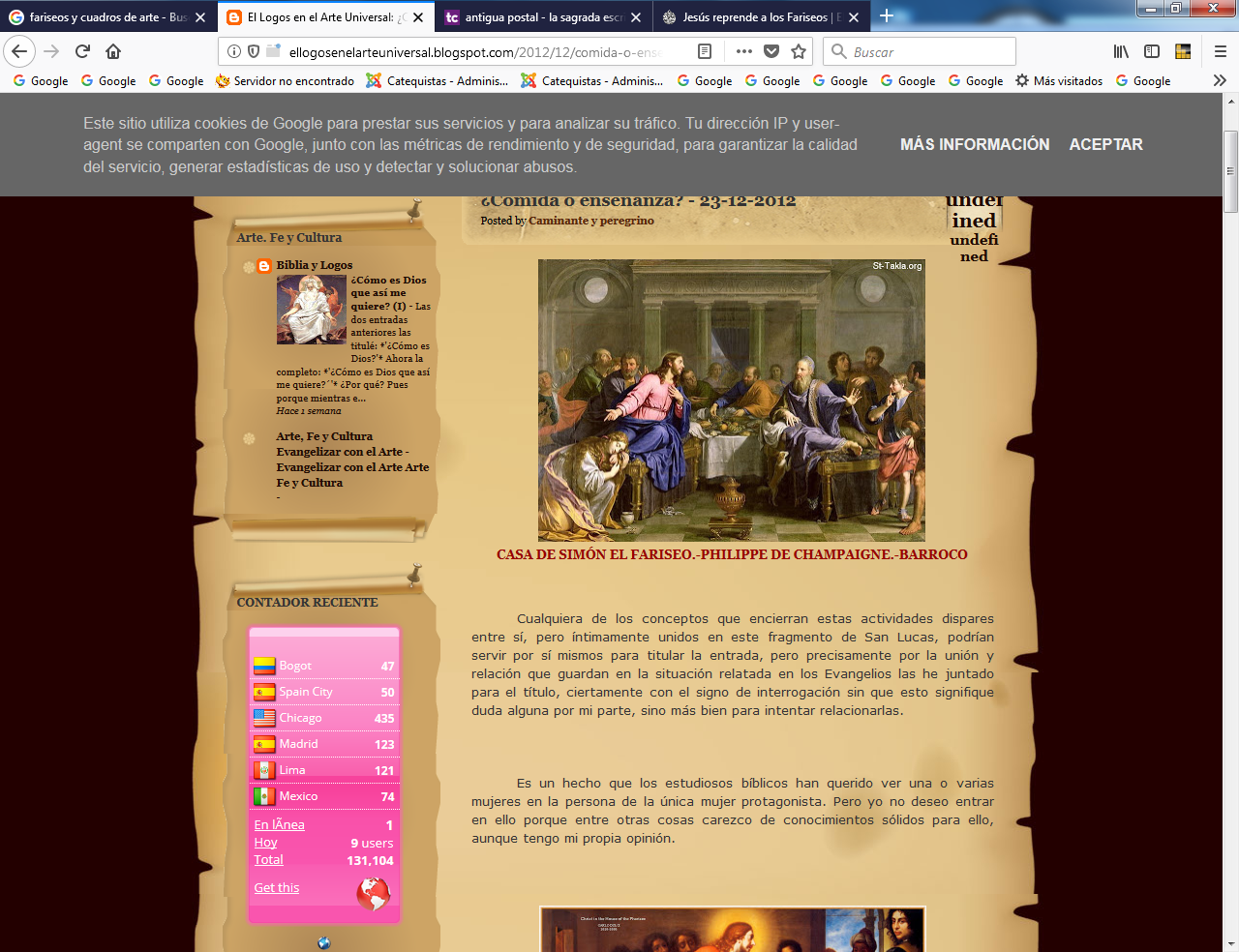 En Casa del Fariseo. F. de Champagne. 1670  6  Advertencia a los fariseos y lamentos sobre su arrogancia  Lc 11. 37- 5437 Cuando terminó de hablar, un fariseo lo invitó a cenar a su casa. Jesús entró y se sentó a la mesa.38 El fariseo se extrañó de que no se lavara antes de comer. 39 Pero el Señor le dijo: «¡Así sois vosotros, los fariseos! Purificáis por fuera la copa y el plato, y por dentro estáis llenos de voracidad y perfidia. 40 ¡Insensatos! El que hizo lo de afuera, ¿no hizo también lo de dentro? 41 Dad más bien como limosna lo que tenéis y todo será puro. 42 Pero ¡ay de vosotros, fariseos, que pagáis el impuesto de la menta, de la ruda y de todas las legumbres, y descuidáis la justicia y el amor de Dios! Hay que practicar esto, sin descuidar aquello.43 ¡Ay de vosotros, fariseos, porque os gusta ocupar el primer asiento en las sinagogas y ser saludados en las plazas!44 ¡Ay de vosotros, porque sois como esos sepulcros que no se ven y sobre los cuales se camina sin saber!».45 Un doctor de la Ley tomó entonces la palabra y dijo: «Maestro, cuando hablas así, nos insultas también a nosotros».46 El le respondió: «¡Ay de vosotros también, porque imponéis a los demás cargas insoportables, pero vosotros no las tocáis ni siquiera con un dedo! 47 ¡Ay de vosotros, que edificáis los sepulcros de los profetas, a quienes vuestro mismos padres han matado!48 Así se convierten en testigos y aprueban los actos de sus padres: ellos los mataron y vosotros  les  construís sepulcros.49 Por eso la Sabiduría de Dios ha dicho: Yo les enviaré profetas y apóstoles: matarán y perseguirán a muchos de ellos50 Por eso se pedirá cuenta a esta generación de la sangre de todos los profetas, que ha sido derramada desde la creación del mundo: 51 desde la sangre de Abel hasta la sangre de Zacarías, que fue asesinado entre el altar y el santuario. Sí, os aseguro que a esta generación se le pedirá cuenta de todo esto.52 ¡Ay de vosotros, doctores de la Ley, porque os habéis apoderado de la llave de la ciencia! No habéis entrado vosotros, y a los que quieren entrar, se lo impedís».53 Cuando Jesús salió de allí, los escribas y los fariseos comenzaron a acosarlo, exigiéndole respuesta sobre muchas cosas 54 y tendiéndole trampas para sorprenderlo en alguna afirmación. 7   La invectivas más fuertes de Jesús contra los fariseos  Mt 23-1- 39 1 Entonces Jesús hablo a la multitud y a sus discípulos:2  diciendo: «Los escribas y fariseos se sentaron en  la cátedra de Moisés;3 Vosotros haced lo que dicen, pero guardaos de hacer lo que ellos  hacen, porque ellos dicen pero no hacen lo que dicen.4 Atan pesadas cargas y las ponen sobre los hombros de los demás, mientras que ellos no quieren moverlas ni siquiera con el dedo.5 Todas las obras que ellos hacen  son para ser vistos por los hombres; por eso ensanchan las filactelias que llevan y agrandan los flecos6  Les gusta ocupar los primeros puestos en los banquetes y los primeros asientos en las sinagogas,7 y también los saludos ruidosos en las plazas y ser llamados por los hombres "maestros".8 En cuanto a vosotros, no os hagáis llamar maestros , porque no tenéis más que un Maestro;  vosotros sois hermanos.9 A nadie en el mundo llaméis "padre",  porque no tenéis sino uno, el Padre celestial.10 No os dejéis llamar tampoco "guías", porque sólo tenéis un guía, que es el Cristo.11 Que el más grande de entre vosotros se haga servidor de los demás,12 porque el que se ensalza será humillado y el que se humilla será ensalzado. 13 «¡Ay de vosotros, escribas y fariseos, hipócritas, pues cerráis a los hombres el Reino de los Cielos! Ni entráis vosotros, ni dejáis entrar a los que quisieran.14 [¡Ay de vosotros, escribas y fariseos hipócritas, que devoráis bienes de las viudas y fingís hacer largas oraciones! Por eso seréis juzgados con más severidad]15 ¡Ay de vosotros, escribas y fariseos, hipócritas, que recorréis el mar y la tierra para conseguir un prosélito y, cuando lo habéis conseguido, lo hacéis dos veces más digno de la Gehena que vosotros!16 ¡Ay de vosotros, guías, ciegos, que decís: "Si se jura por el santuario, el juramento no vale; pero si se jura por el oro del santuario, entonces sí que vale"!17 ¡Insensatos y ciegos! ¿Qué es más importante: el oro o el santuario que hace sagrado el oro?18 También decís: "Si se jura por el altar, el juramento no vale; pero vale si se jura por la ofrenda que está sobre el altar".19 ¡Ciegos! ¿Qué es más importante, la ofrenda o el altar que hace sagrada esa ofrenda?20 Ahora bien, jurar por el altar, es jurar por él y por todo lo que está sobre él.21 Jurar por el santuario, es jurar por él y por aquel que lo habita.22 Jurar por el cielo, es jurar por el trono de Dios y por aquel que está sentado en él.23 ¡Ay de vosotros, escribas y fariseos , hipócritas, que pagáis el diezmo de la menta, del hinojo y del comino, y descuidan lo esencial de la Ley; la justicia, la misericordia y la fidelidad! Hay que practicar esto, sin descuidar aquello.24 ¡Guías ciegos, que filtráis el mosquito y os tragan el camello!25 ¡Ay de vosotros, escribas y fariseos hipócritas, que limpiáis por fuera la copa y el plato, mientras que por dentro estáis llenos de codicia y desenfreno!26 ¡Fariseo ciego! Limpia primero la copa por dentro y así también quedará limpia por fuera.27 ¡Ay de vosotros, escribas y fariseos hipócritas, que parecéis sepulcros blanqueados: hermosos por fuera, pero por dentro llenos de huesos de muertos y de podredumbre!28 Así también sois vosotros: por fuera parecéis justos delante de los hombres, pero  por dentro  estáis llenos de hipocresía y de iniquidad.29 ¡Ay de vosotros, escribas y fariseos hipócritas, que construís los sepulcros de los profetas y adornáis las tumbas de los justos,30 diciendo: "Si hubiéramos vivido en el tiempo de nuestros padres, no nos hubiéramos unido a ellos para derramar la sangre de los profetas"!31 De esa manera atestiguáis contra vosotros mismos, que sois hijos de los que mataron a los profetas.32 ¡Colmad así la medida de vuestros  padres!33 ¡Serpientes, raza de víboras! ¿Cómo podréis escapar a la condenación de la Gehena?34 Por eso yo voy a enviaros profetas, sabios y escribas; vosotros mataréis y crucificaréis a unos, azotaréis a otros en las sinagogas, y los perseguiréis de ciudad en ciudad.35 Así caerá sobre vosotros toda la sangre desde el justo Abel, hasta la sangre de Zacarías, hijo de Baraquías, al que vosotros asesinasteis entre el santuario y el altar.36 Os aseguro que todo esto sobrevendrá a la presente generación. 37 ¡Jerusalén, Jerusalén, que matas a los profetas y apedreas a los que te son enviados! ¡Cuántas veces quise reunir a tus hijos, como la gallina reúne bajo sus alas a los pollitos, y tú no quisiste!38 Por eso, para vosotros la casa  quedará desierta.39 Os aseguro que ya no me veréis más, hasta que digáis: ¡Bendito el que viene en nombre del Señor!». 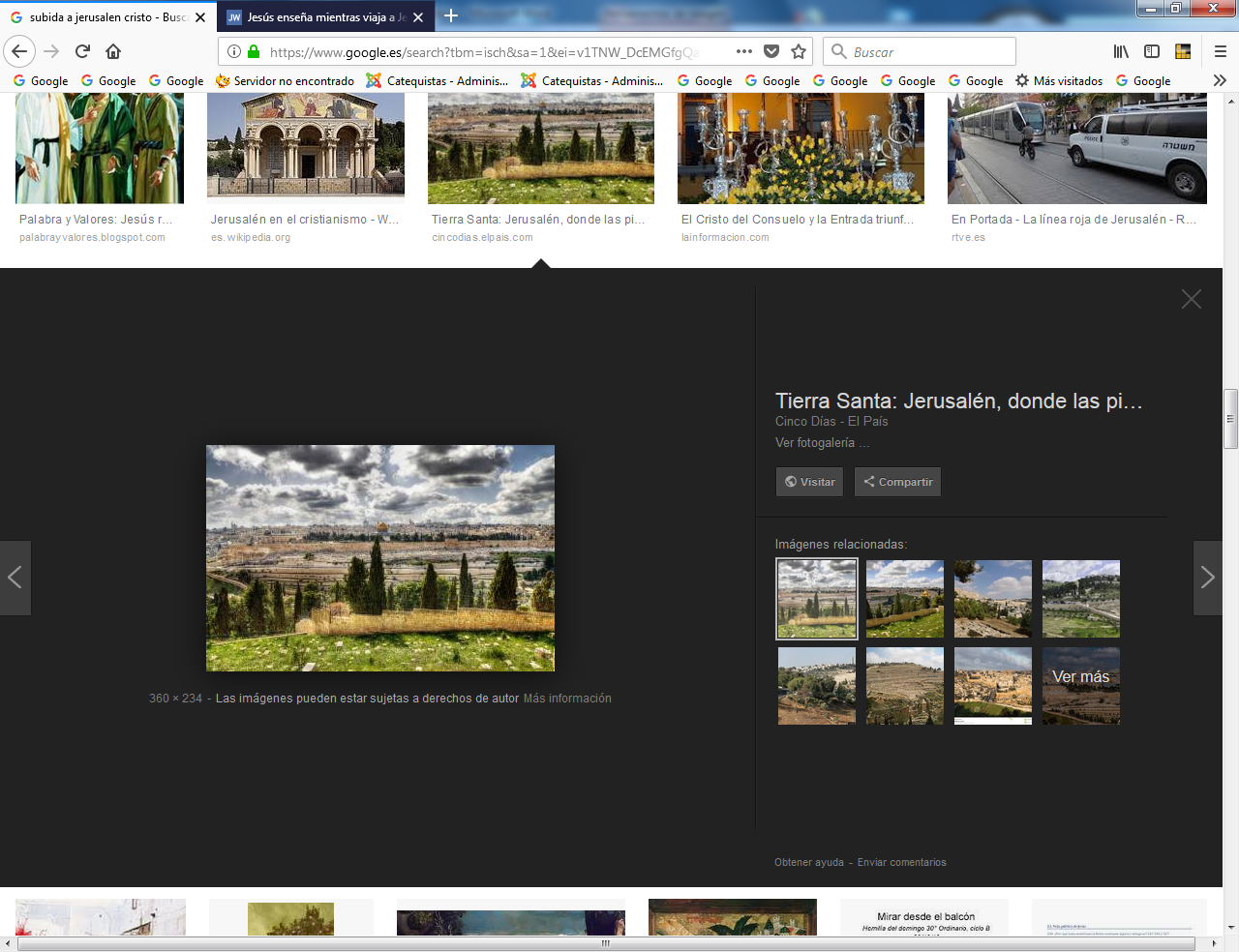 Paisaje de las cercanías de Jerusalén8  La levadura de los fariseos  Lc. 12. 1-91. Se reunieron miles de personas, hasta el punto de atropellarse unos a otros. Jesús comenzó a decir, dirigiéndose primero a sus discípulos: «Cuidaos mucho de la levadura de los fariseos, que es la hipocresía. 2 No hay nada oculto que no deba ser revelado, ni nada secreto que no deba ser conocido.3 Por eso, todo lo que vosotros habéis dicho en la oscuridad, será escuchado en pleno día; y lo que habéis hablado al oído, en las habitaciones más ocultas, será proclamado desde lo alto de las casas.4 A vosotros, mis amigos, os digo: No temáis a los que matan el cuerpo y después no pueden hacer nada más.5 Yo os indicaré a quién debéis temer, al que, después de matar,  tiene el poder de arrojar a la Gehena. Sí, os repito, temed a ese.6 ¿No se venden acaso cinco pájaros por dos moneditas? Sin embargo, Dios no olvida a ninguno de ellos.7 Vosotros tenéis contados todos los cabellos: no temáis, porque valéis más que muchos pájaros.8 Os aseguro que aquel que me reconozca abiertamente delante de los hombres, el Hijo del hombre lo reconocerá ante los ángeles de Dios. 9 Pero el que no me reconozca delante de los hombres, será negado por mí ante los ángeles de Dios.9   Ponerse a favor de Jesús es la mayor riqueza  Mt 10 28-4228 No temáis a los que matan el cuerpo, pero no pueden matar el alma. Temed más bien a aquel que puede arrojar el alma y el cuerpo a la Gehena.29 ¿Acaso no se vende por un cuarto un par de pájaros? Sin embargo, ni uno solo de ellos cae en tierra, sin el consentimiento de vuestro  Padre que está en el cielo.30 Vosotros hasta los cabellos de la cabeza  tenéis contados.31 Por tanto no temáis, porque valéis más que muchos pájaros.32 Al que me confiese ante los hombres, yo lo reconoceré ante mi Padre que está en el cielo.33 Pero el que me niegue delante de los hombres yo renegaré de él ante mi Padre que está en el cielo.34 Y no penséis que he venido a traer la paz sobre la tierra. No vine a traer la paz, sino la espada.35 Porque he venido a enfrentar al hijo con su padre, a la hija con su madre y a la nuera con su suegra;36 Por eso los enemigos de cada hombre serán los de su propia casa.37 El que ama a su padre o a su madre más que a mí, no es digno de mí; y el que ama a su hijo o a su hija más que a mí, no es digno de mí.38 El que no toma su leño (su cruz) y me sigue, no es digno de mí.39 El que encuentra su vida, la perderá; y el que pierda su vida por mí, la encontrará (de nuevo). 40 El que os recibe a vosotros, me recibe a mí; y el que me recibe, recibe a aquel que me envió.41 El que recibe a un profeta por su nombre de  profeta, tendrá la recompensa de un profeta; y el que recibe a un justo, recibirá la recompensa de un justo.42 Os aseguro que cualquiera que dé a beber, aunque sólo sea un vaso de agua fresca, a uno de estos pequeños por ser mi discípulo, de cierto os digo que no  perderá su recompensa 10 A favor y en contra de Jesús  según Lucas   Lc  12 10-2110 Al que diga una palabra contra el Hijo del hombre, se le perdonará; pero al que blasfeme contra el Espíritu Santo, no se le perdonará. 11 Cuando os lleven ante las sinagogas, ante los magistrados y las autoridades, no os preocupéis de cómo os vais a defender o qué vais a decir, 12 porque el Espíritu Santo os enseñará en ese momento lo que debáis hablar».13 Uno de la multitud le dijo: «Maestro, dile a mi hermano que comparta conmigo la herencia».14 Jesús le respondió: «Hombre, ¿quién me ha constituido juez o árbitro entre vosotros?».15 Después les dijo: «Cuidaos de la codicia, pues la vida de un hombre no está asegurada por sus riquezas».16 Les dijo entonces una parábola: «Había un hombre rico, cuyas tierras habían producido mucho,17 y se preguntaba a sí mismo "¿Qué voy a hacer? No tengo dónde guardar mi cosecha".18 Después pensó: "Voy a hacer esto: demoleré mis graneros, construiré otros más grandes y amontonaré allí todo mi trigo y mis bienes, 19 y diré a mi alma: Alma mía, tienes bienes almacenados para muchos años; descansa, como, bebe y date buena vida".20 Pero Dios le dijo: "Insensato, esta misma noche te van a pedir el alma. ¿Y para quién será lo que has amontonado?".21 Esto es lo que sucede al que acumula riquezas para sí, y no es rico a los ojos de Dios».11  Dios cuida de los hombres, como lo dijo en el Monte   Lc 12  22- 3222 Después dijo a sus discípulos: «Por eso os digo: No os inquietéis por la vida, pensando qué vais a comer, ni por el cuerpo, pensando con qué os vais a vestir.23 Porque la vida vale más que la comida, y el cuerpo más que el vestido. 24 Fijaos en los cuervos: no siembran ni cosechan, no tienen despensa ni granero, y Dios los alimenta. ¡Cuánto más valéis vosotros que los pájaros! 25 ¿Y quién de vosotros, por mucho que se inquiete, puede añadir un instante al tiempo de su vida?26 Si aun las cosas más  pequeñas  superan vuestras fuerzas, ¿por qué os inquietáis por las otras?27 Fijaos en los lirios: no hilan ni tejen; sin embargo, os aseguro que ni Salomón, en el esplendor de su gloria, se vistió como uno de ellos. 28 Si Dios viste así a la hierba, que hoy está y mañana es echada al fuego, ¡cuánto más hará por vosotros, hombres de poca fe! 29 Tampoco tenéis que preocuparos por lo que vais a comer o beber; no os inquietéis,30 porque son las gentes del mundo las que van detrás de esas cosas. El Padre sabe que vosotros las necesitáis.31 Buscad más bien su Reino y lo demás se os dará por añadidura. 32 No temas, pequeño rebaño, porque el Padre vuestro ha querido daros el Reino.12 Jesús en el templo  enseña con serenidad  Mc 12.38-44 .38 Y él les enseñaba: «Cuidaos de los escribas, a quienes les gusta pasearse con largas vestiduras, ser saludados en las plazas39 y ocupar los primeros asientos en las sinagogas y los banquetes;40 que devoran los bienes de las viudas y fingen hacer muy  largas oraciones. Estos serán juzgados con más severidad». 41 Jesús se sentó frente a la sala del tesoro del Templo y miraba cómo la gente depositaba su limosna. Muchos ricos daban en abundancia.42 Llegó una viuda de condición humilde y colocó dos pequeñas monedas de cobre.43 Entonces él llamó a sus discípulos y les dijo: «Os aseguro que esta pobre viuda ha puesto más que cualquiera de los otros,44 porque todos han dado de lo que les sobraba, pero ella, de su indigencia, dio todo lo que poseía, todo lo que tenía para vivir». 13  Estar preparados para hacer el bien  Mt 24. 45-5142 Estad vosotros prevenidos, porque vosotros no sabéis qué día vendrá el señor.43 Entendedlo bien: si el dueño de casa supiera a qué hora de la noche va a llegar el ladrón, velaría y no dejaría perforar las paredes de su casa.44 Vosotros estad preparados, porque el Hijo del hombre vendrá a la hora menos pensada.  45 ¿Quién será, entonces, como el servidor fiel y previsor, a quien el señor ha puesto al frente de su personal, para distribuir el alimento en el momento oportuno?46 Feliz aquel servidor a quien su señor, al llegar, encuentre ocupado en este trabajo.47 Os aseguro que lo hará administrador de todos sus bienes.48 Pero si es un mal servidor, que piensa: «Mi señor tardará»,49 y se dedica a golpear a sus compañeros, a comer y a beber con los borrachos,50 su señor llegará el día y la hora menos pensada,51 y lo castigará. Entonces él correrá la misma suerte, le pondrá con los hipócritas. Y allí será el llano y el crujir de dientes14   Desinterés y vigilancia para obrar el bien   Lc. 12. 33-5933 Vended los bienes y dadlo como limosna. Haceos bolsas que no se desgasten y acumulen un tesoro inagotable en el cielo, donde no se acerca el ladrón ni destruye nada la polilla.34 Porque allí donde tengáis el tesoro, tendréis también el corazón. 35 Estad preparados, ceñidos y con las lámparas encendidas. 36 Sed como los hombres que esperan el regreso de su señor, que fue a una boda, para abrirle apenas llegue y llame a la puerta.37 ¡Felices los servidores a quienes el señor encuentre velando a su llegada! Os aseguro que él mismo recogerá su túnica, os hará sentar a la mesa y se pondrá a serviros.38 ¡Felices ellos, si el señor llega a medianoche o antes del alba y los encuentra así!39 Entendedlo bien: si el dueño de casa supiera a qué hora va llegar el ladrón, no dejaría perforar las paredes de su casa.40 Vosotros estad también preparados, porque el Hijo del hombre llegará a la hora menos pensada.41 Pedro preguntó entonces: «Señor, ¿esta parábola la dices para nosotros o para todos?».42 El Señor le dijo: «¿Quién es el administrador fiel y previsor, a quien el Señor pondrá al frente de su personal para distribuirle la ración de trigo en el momento oportuno?43 ¡Feliz aquel a quien su señor, al llegar, encuentra ocupado en este trabajo!44 Os aseguro que lo hará administrador de todos sus bienes. 45 Pero si este servidor piensa: "Mi señor tardará en llegar", y se dedica a golpear a los servidores y a las sirvientas, y se pone a comer, a beber y a emborracharse,46 pues su señor llegará el día y a la hora que menos piensa, lo castigará y le hará correr la misma suerte que los infieles.47 El servidor que, conociendo la voluntad de su señor, no tuvo las cosas preparadas y no obró conforme a lo que él había dispuesto, recibirá un castigo severo.48 Pero aquel que sin saberlo, se hizo también culpable, será castigado menos severamente. Al que se le dio mucho, se le pedirá mucho; y al que se le confió mucho, se le reclamará mucho más.49 Yo he venido a traer fuego sobre la tierra, ¡y cómo desearía que ya estuviera ardiendo!50 Tengo que recibir un bautismo, ¡y qué angustia siento hasta que esto se cumpla plenamente!51 ¿Pensáis vosotros que he venido a traer la paz a la tierra? No, os digo que he venido a traer la división.52 De ahora en adelante, cinco miembros de una familia estarán divididos, tres contra dos y dos contra tres:53 el padre contra el hijo y el hijo contra el padre, la madre contra la hija y la hija contra la madre, la suegra contra la nuera y la nuera contra la suegra».54 Dijo también a la multitud: «Cuando veis que una nube se levanta en occidente, vosotros decís enseguida que va a llover, y así sucede. 55 Y cuando sopla viento del sur, decís que hará calor, y así sucede. 56 ¡Hipócritas! Vosotros sabéis discernir el aspecto de la tierra y del cielo; ¿cómo entonces no sabéis discernir el tiempo presente?57 ¿Por qué no juzgáis vosotros mismos lo que es justo?58 Cuando vas con tu adversario a presentarte ante el magistrado trata de llegar a un acuerdo con él en el camino, no sea que el adversario te lleve ante el juez, y el juez te entregue al aguacil , y éste te ponga en la cárcel.59 Te aseguro que no saldrás de allí hasta que hayas pagado el último centavo.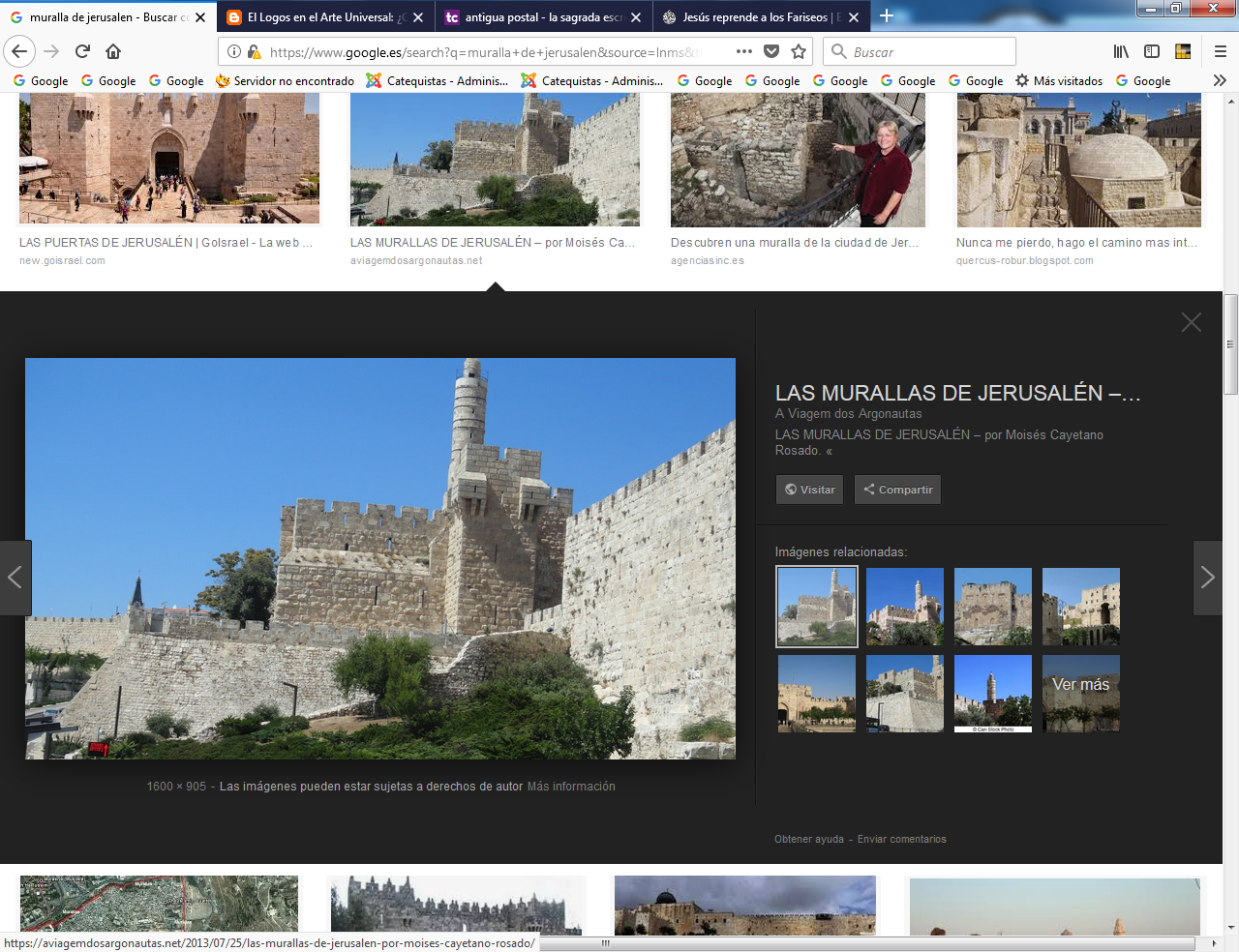 Murralla de Jerusalén.    15  Parábolas y curaciones  en el camino y más enseñanzas  Lc 13  1-17   1 En cierto momento se presentaron unas personas que comentaron a Jesús el caso de unos galileos, cuya sangre Pilatos mezcló con la de las víctimas de sus sacrificios.2 El respondió: «¿Creéis vosotros que esos galileos sufrieron todo esto porque eran más pecadores que los demás?3 Os aseguro que no y, si vosotros no os convertís, todos acabaréis de la misma manera.4 ¿O creéis que las dieciocho personas que murieron cuando se desplomó la torre de Siloé eran más culpables que los demás habitantes de Jerusalén? 5  Os aseguro que no, y si vosotros no os convertís, todos acabaréis de la misma manera».6 Les dijo también esta parábola: «Un hombre tenía una higuera plantada en su viña. Fue a buscar frutos y no los encontró.7 Dijo entonces al viñador: "Hace tres años que vengo a buscar frutos en esta higuera y nos los encuentro. Córtala, ¿para qué malgastar la tierra?". 8 Pero él respondió: "Señor, déjala todavía este año; yo removeré la tierra alrededor de ella y la abonaré.9   Puede ser que así dé frutos en adelante. Si no, ya la cortarás"».10  Un sábado, Jesús enseñó en una sinagoga.11 Había allí una mujer poseída de un espíritu, que la tenía enferma desde hacía dieciocho años. Estaba completamente encorvada y no podía enderezarse de ninguna manera.12 Jesús, al verla, la llamó y le dijo: «Mujer, estás curada de tu enfermedad», 13 y le impuso las manos. Ella se enderezó en seguida y glorificaba a Dios. 14 Pero el jefe de la sinagoga, indignado porque Jesús había curado en sábado, dijo a la multitud: «Los días de trabajo son seis; venid durante esos días para hacerse curar, y no el sábado».15 El Señor le respondió: «¡Hipócritas! Cualquiera de vosotros, aunque sea sábado, ¿no desata del pesebre a su buey o a su asno para llevarlo a beber? 16 Y esta hija de Abraham, a la que Satanás tuvo aprisionada durante dieciocho años, ¿no podía ser librada de sus cadenas el día sábado?». 17 Al oír estas palabras, todos sus adversario se llenaron de confusión, pero la multitud se alegraba de las maravillas que él hacía.   16   Le informan que Herodes quiere saber de él  Lc 13. 22-33           [3ª etapa Lc 13.22 a 14.24 ]22 Jesús iba enseñando por las ciudades y pueblos, mientras se dirigía a Jerusalén.23 Uno le preguntó: «Señor, ¿es verdad que son pocos los que se salvan?». El respondió:24 «Tratad de entrar por la puerta estrecha, porque os aseguro que muchos querrán entrar y no lo conseguirán.25 En cuanto el dueño de casa se levante y cierre la puerta, vosotros, desde afuera, os pondréis a golpear la puerta, diciendo: "Señor, ábrenos". Y él os responderá: "No sé de dónde sois vosotros".26 Entonces comenzaréis a decir: "Hemos comido y bebido contigo, y tú enseñaste en nuestras plazas".27 Pero él os dirá: "No sé de dónde sois vosotros; ¡apartaos de mí todos los que hacéis el mal!".28 Allí habrá llantos y rechinar de dientes, cuando vean a Abraham, a Isaac, a Jacob y a todos los profetas en el Reino de Dios, y ustedes sean arrojados afuera.29 Y vendrán muchos de Oriente y de Occidente, del Norte y del Sur, a ocupar su lugar en el banquete del Reino de Dios.30 Hay algunos que son los últimos y serán los primeros, y hay otros que son los primeros y serán los últimos».31 En ese momento se acercaron algunos fariseos que le dijeron: «Aléjate de aquí, porque Herodes quiere matarte».32 El les respondió: «Id a decir a ese zorro: hoy y mañana expulso a los demonios y realizo curaciones, y al tercer día habré terminado. 33 Pero debo seguir mi camino hoy, mañana y pasado, porque no puede ser que un profeta muera fuera de Jerusalén.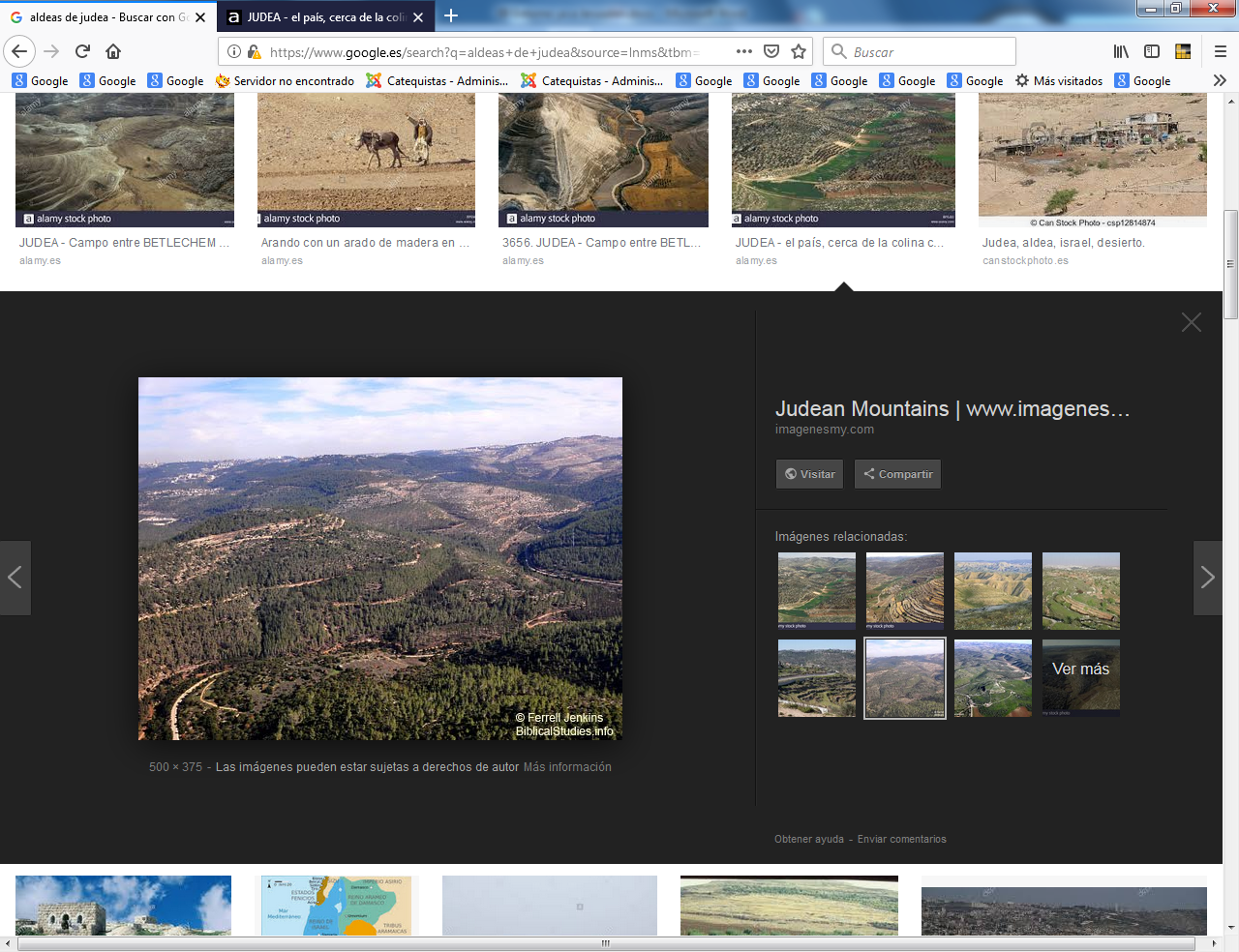 Pasando ya por el corazón de Judea    17   Atravesando ya las primeras aldeas de Judea  Lc 14. 1- 241 Un sábado, Jesús entró a comer pan en casa de uno de los jefes de los fariseos. Ellos observaban atentamente.2 Delante de él había un hombre enfermo de hidropesía.3 Jesús preguntó a los doctores de la Ley y a los fariseos: «¿Está permitido curar en sábado o no?».4 Pero ellos guardaron silencio. Entonces Jesús tomó de la mano al enfermo, lo curó y lo despidió.5 Y volviéndose hacia ellos, les dijo: «Si a alguno de vosotros se le cae en un pozo su hijo o su buey, ¿acaso no lo saca enseguida, aunque sea sábado?». 6 A esto no pudieron responder nada.7 Y al notar cómo los invitados buscaban los primeros puestos, les dijo esta parábola:8 «Si te invitan a un banquete de bodas, no te coloques en el primer lugar, porque puede suceder que haya sido invitado otro más importante que tú,9 y cuando llegue el que os invitó a los dos, tenga que decirte: "Déjale el sitio", y así, lleno de vergüenza, tengas que ponerte en el último lugar. 10 Al contrario, cuando te inviten, vete a colocarte en el último sitio, de manera que, cuando llegue el que te invitó, te diga: "Amigo, acércate más"; y así quedarás bien delante de todos los invitados.11 Porque todo el que se ensalza será humillado y el que se humilla será ensalzado».12 Después dijo al que lo había invitado: «Cuando des un almuerzo o una cena, no invites a tus amigos, ni a tus hermanos, ni a tus parientes, ni a los vecinos ricos, no sea que ellos te inviten a su vez y así tengas tu recompensa.13 Al contrario, cuando des un banquete invita a los pobres, a los lisiados, a los paralíticos, a los ciegos. 14 ¡Feliz de ti, porque ellos no tienen cómo retribuirte; y así tendrás tu recompensa en la resurrección de los justos!».15 Al oír estas palabras, uno de los invitados le dijo: «¡Feliz el que se siente a la mesa en el Reino de Dios!».16 Jesús le respondió: «Un hombre preparó un gran banquete y convidó a mucha gente.17 A la hora de cenar, mandó a su sirviente que dijera a los invitados: «Venid, todo está preparado».18 Pero todos, sin excepción, empezaron a excusarse. El primero le dijo: "Acabo de comprar un campo y tengo que ir a verlo. Te ruego me disculpes". 19 El segundo dijo: "He comprado cinco yuntas de bueyes y voy a probarlos. Te ruego me disculpes"20 Y un tercero respondió: "Acabo de casarme y por esa razón no puedo ir". 21 A su regreso, el sirviente contó todo esto al dueño de casa. Este, irritado, le dijo: "Recorre en seguida las plazas y las calles de la ciudad y trae aquí a los pobres, a los lisiados, a los ciegos y a los paralíticos". 22 Volvió el sirviente y dijo: "Señor, tus órdenes se han cumplido y aún sobra lugar".23 El señor le respondió: "Vete a los caminos y a lo largo de los cercos e insiste a la gente para que entre, de manera que se llene mi casa24 Porque os aseguro que ninguno de los que antes fueron invitados ha de probar mi cena"».    18   Clarificando con  parábolas de los jornaleros   Mt 20 1-16 1  El Reino de los Cielos es semejante a un hombre amo de casa que salió muy de madrugada a contratar obreros para trabajar en su viña.2  y acordó con ellos un denario por día y los envío a su viña.3 Volvió a salir a media mañana y, al ver a otros desocupados en la plaza,4 les dijo: "Id vosotros también a mi viña y os pagaré lo que sea justo".5 Y ellos fueron. Volvió a salir al mediodía y a media tarde, e hizo lo mismo.6 Al caer la tarde salió de nuevo y, encontrando todavía a otros parados, les dijo: "¿Cómo os habéis quedado todo el día aquí, sin hacer nada?".7 Ellos les respondieron: "Nadie nos ha contratado". Entonces les dijo: "Id también a mi viña".8 Al terminar el día, el propietario llamó a su mayordomo y le dijo: "Llama a los obreros y págales el jornal, comenzando por los últimos y terminando por los primeros".9 Fueron entonces los que habían llegado al caer la tarde y recibieron cada uno un denario.10 Llegaron después los primeros, creyendo que iban a recibir algo más, pero recibieron igualmente un denario.11 Y al recibirlo, protestaban contra el propietario,12 diciendo: "Estos últimos trabajaron nada más que una hora, y  les das lo mismo que a nosotros, que hemos soportado el peso del trabajo y el calor  toda la jornada".13 El propietario respondió a uno de ellos: "Compañero, no hago injusticia contigo. ¿Acaso no nos habíamos apalabrado en un denario?14 Toma lo que es tuyo y vete. Quiero dar a éste que llega el último lo mismo que a ti.15 ¿No es lícito hacer lo que quiero en mis cosas? ¿O el ojo tuyo ha de ser malo  porque yo sea bueno?"16 Así, los últimos serán los primeros y los primeros serán los últimos».  19  Las grandes parábolas de Jesús  Lc 14. 25-35          [Etapa 4ª Lc  14. 25- 34 a 17-10] 25 Junto con Jesús iba un gran gentío, y él, dándose vuelta, les dijo: 26 «Cualquiera que venga a mí y no me ame más que a su padre y a su madre, a su mujer y a sus hijos, a sus hermanos y hermanas, y hasta a su propia vida, no puede ser mi discípulo.27 El que no carga con su leño (cruz) y me sigue, no puede ser mi discípulo.28 ¿Quién de vosotros, si quiere edificar una torre, no se sienta primero a calcular los gastos, para ver si tiene con qué terminarla? 29 No sea que una vez puestos los cimientos, no pueda acabar y todos los que lo vean se rían de él, diciendo:30 "Este comenzó a edificar y no pudo terminar".31 ¿Y qué rey, cuando sale en campaña contra otro, no se sienta antes a considerar si con diez mil hombres puede enfrentarse al que viene contra él con veinte mil?32 Por el contrario, mientras el otro rey está todavía lejos, envía una embajada para negociar la paz. 33 De la misma manera, cualquiera de vosotros que no renuncie a todo lo que posee, no puede ser mi discípulo.34 La sal es una cosa excelente, pero si pierde su sabor, ¿con qué se la volverá a salar?35 Ya no sirve ni para la tierra ni para abono: hay que tirarla. ¡El que tenga oídos para oír, que oiga!»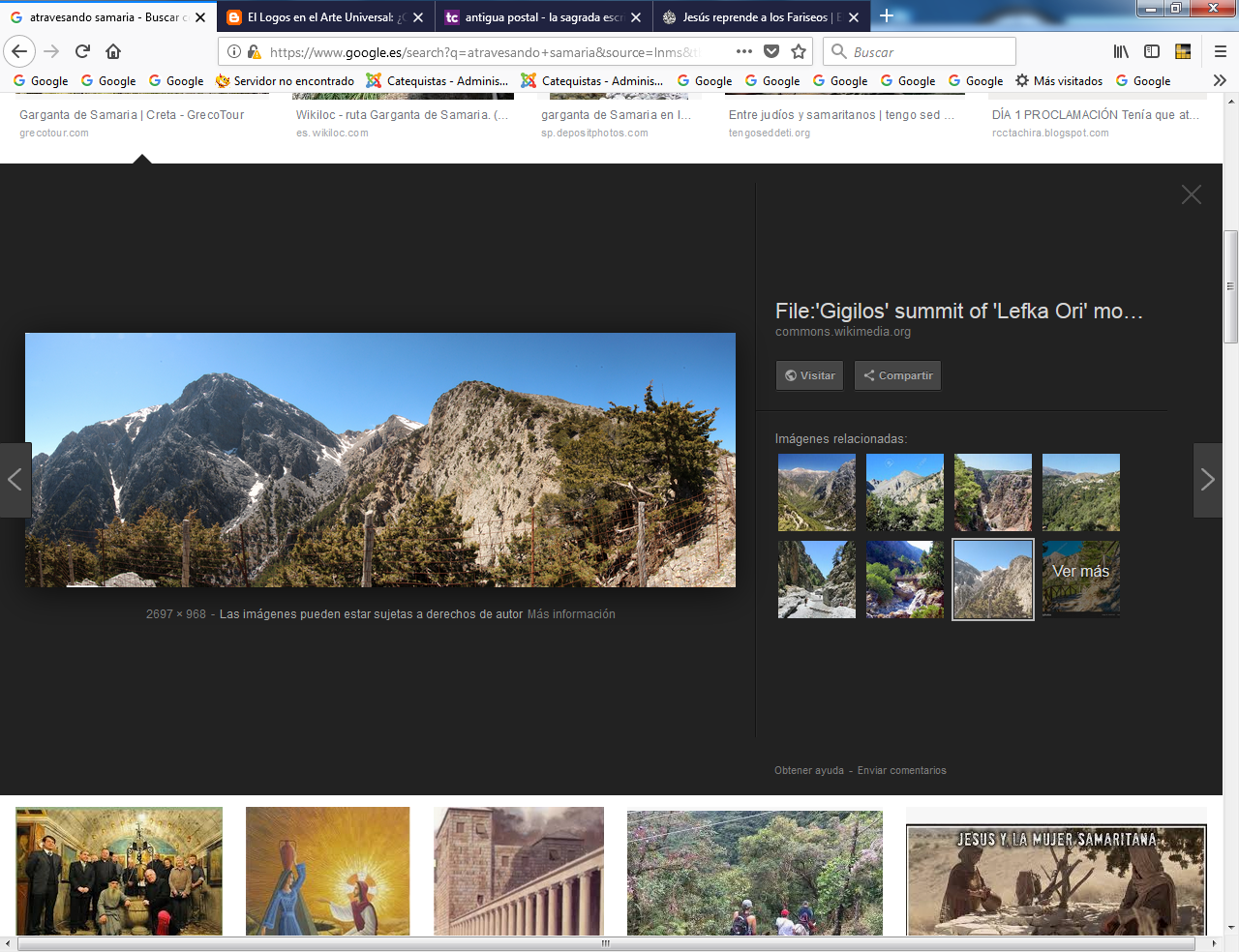 Paisaje de Samaria   20   Más parábolas relacionadas con la fe  Lc 17. 1- 101 Después dijo a sus discípulos: «Es imposible que no haya escándalos, pero ¡ay de aquél que los ocasiona!2 Más le valdría que le ataran al cuello una piedra de molino y lo precipitaran al mar, antes que escandalizar a uno de estos pequeños.3 Mirad por vosotros. Si tu hermano peca, repréndelo; y, si se arrepiente, perdónalo. 4 Y si peca siete veces al día contra ti, y otras tantas vuelve a ti, diciendo: «Me arrepiento», perdónalo».5 Los Apóstoles dijeron al Señor: «Auméntanos la fe».6 El respondió: «Si vosotros tuvierais fe del tamaño de un grano de mostaza, y dijerais a esa morera que está ahí: "Arráncate de raíz y plántate en el mar", ella os obedecería.7 Si uno de vosotros tiene un siervo labrando o pastoreando, y regresa ya a casa del campo, ¿acaso le dices: "ven pronto y siéntate a la mesa"?8 ¿No le dirás más bien: "Prepárame la cena y recógete la túnica para servirme hasta que yo haya comido y bebido, pues tú comerás y beberás después"? 9 ¿Deberá mostrarse agradecido el servidor porque hizo lo que se le mandó?10 Pues así también vosotros; cuando hayáis hecho todo lo que se os mandó, decid: "Somos simples servidores, no hemos hecho más que cumplir con nuestro deber"».El texto del padrenuestro que cita Lucas en este lugar del camino coincide con el de Mateo en el Sermón de la Montaña ( Mt. 6. 8.12). Pero aquí se consignan 5 peticiones y no las 7 de Mateo ¿Por qué?La parábola de los jornaleros que fueron contratados a diferentes horas y recibieron el mismo salario de un denario llama la atención por su relación con la justicia equitativa. ¿Fue justa la paga por prometida o injusta por comprometida: un denario?  El Evangelista se inclina por la justicia apoyando en la benevolencia del que pagaba. Pero ¿ y el aspecto comparativo que se presenta como discriminativo?